St. John Evangelical Lutheran Church		                Sunday, February 11, 2024229 South Broad Street					     Transfiguration of our Lord	Jersey Shore, PA 17740   	 			   	     Last Sunday after Epiphany	      570-398-1676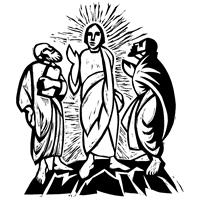 Children’s Church will meet upstairs in the youth Sunday School room at end of the hallway at 9:30 a.m.  Please take your child there before worship begins.  Introduction to the dayThe Sundays after Epiphany began with Jesus’ baptism and end with three disciples’ vision of his transfiguration. In Mark’s story of Jesus’ baptism, apparently only Jesus sees the Spirit descending and hears the words from heaven. But now Jesus’ three closest friends hear the same words naming him God’s Beloved. As believers, Paul writes, we are enabled to see the God-light in Jesus’ face, because the same God who created light in the first place has shone in our hearts to give us that vision. The light of God’s glory in Jesus has enlightened us through baptism and shines in us also for others to see.SHARING OUR JOYS AND CONCERNSPrelude	The assembly standsGatheringThe Holy Spirit calls us together as the people of God.Confession and ForgivenessBlessed be the holy Trinity, ☩ one God,creator of darkness and light,word of truth,wind sweeping over the waters.Amen.Let us confess our sin in the presence of God and of one another.	Silence is kept for reflection.God, our rock and refuge,we pour out our hearts before you.We have known you but have not always loved you.We have wounded one anotherand sinned against you.We have not always recognized the Holy Spiritdwelling in each of us.Remember your covenant.Renew your creation.Restore us,that we might proclaim your good news to all.   Amen.The voice of the Lord is upon the waters.God has spoken:The time of grace is now.In Jesus, the reign of God has come near.By the authority of ☩ Jesus Christ,your sins are forgiven.You are God’s beloved.   Amen.GATHERING SONG:   Love Divine, All Love Excelling  631Greeting P: The grace of our Lord Jesus Christ, the love of God,and the communion of the Holy Spirit be with you all.C: And also, with you.HYMN OF PRAISE  Beautiful Savior  838Prayer of the Day Almighty God, the resplendent light of your truth shines from the mountaintop into our hearts. Transfigure us by your beloved Son, and illumine the world with your image, through Jesus Christ, our Savior and Lord, who lives and reigns with you and the Holy Spirit, one God, now and forever.Amen.		The assembly is seated.WordGod speaks to us in scripture reading, preaching, and song.	L: A reading from Second Kings. First Reading:    2 Kings 2:1-12Today’s reading centers on the transfer of power and authority from the prophet Elijah to Elisha. Their travels, which retrace the path of Joshua back to Moab (the place where Moses died) and the parting of the waters, demonstrate that Elisha and Elijah are legitimate successors of the great prophet Moses.1Now when the Lord was about to take Elijah up to heaven by a whirlwind, Elijah and Elisha were on their way from Gilgal. 2Elijah said to Elisha, “Stay here; for the Lord has sent me as far as Bethel.” But Elisha said, “As the Lord lives, and as you yourself live, I will not leave you.” So they went down to Bethel. 3The company of prophets who were in Bethel came out to Elisha, and said to him, “Do you know that today the Lord will take your master away from you?” And he said, “Yes, I know; keep silent.”
 4Elijah said to him, “Elisha, stay here; for the Lord has sent me to Jericho.” But he said, “As the Lord lives, and as you yourself live, I will not leave you.” So they came to Jericho. 5The company of prophets who were at Jericho drew near to Elisha, and said to him, “Do you know that today the Lord will take your master away from you?” And he answered, “Yes, I know; be silent.”
 6Then Elijah said to him, “Stay here; for the Lord has sent me to the Jordan.” But he said, “As the Lord lives, and as you yourself live, I will not leave you.” So the two of them went on. 7Fifty men of the company of prophets also went, and stood at some distance from them, as they both were standing by the Jordan. 8Then Elijah took his mantle and rolled it up, and struck the water; the water was parted to the one side and to the other, until the two of them crossed on dry ground.
 9When they had crossed, Elijah said to Elisha, “Tell me what I may do for you, before I am taken from you.” Elisha said, “Please let me inherit a double share of your spirit.” 10He responded, “You have asked a hard thing; yet, if you see me as I am being taken from you, it will be granted you; if not, it will not.” 11As they continued walking and talking, a chariot of fire and horses of fire separated the two of them, and Elijah ascended in a whirlwind into heaven. 12Elisha kept watching and crying out, “Father, father! The chariots of Israel and its horsemen!” But when he could no longer see him, he grasped his own clothes and tore them in two pieces.	L: The word of the Lord.  	C: Thanks be to God.Let us read responsively by verse the Psalm.Psalm: Psalm 50:1-6 1The mighty one, God the Lord, has spoken;
  calling the earth from the rising of the sun to its setting.
 2Out of Zion, perfect in its beauty,
  God shines forth in glory. 
 3Our God will come and will not keep silence;
  with a consuming flame before, and round about a raging storm.
 4God calls the heavens and the earth from above
  to witness the judgment of the people.
 5“Gather before me my loyal followers,
  those who have made a covenant with me and sealed it with sacrifice.”
 6The heavens declare the rightness of God’s cause,
  for it is God who is judge. L:  A reading from Second Corinthians.Second Reading:   2 Corinthians 4:3-6The spotlight of Christian ministry is not on the people who carry out ministry but on the Lord Jesus Christ. Just as God made light shine at creation, God makes the light of Jesus Christ shine in our lives through Christian ministry.3Even if our gospel is veiled, it is veiled to those who are perishing. 4In their case the god of this world has blinded the minds of the unbelievers, to keep them from seeing the light of the gospel of the glory of Christ, who is the image of God. 5For we do not proclaim ourselves; we proclaim Jesus Christ as Lord and ourselves as your slaves for Jesus’ sake. 6For it is the God who said, “Let light shine out of darkness,” who has shone in our hearts to give the light of the knowledge of the glory of God in the face of Jesus Christ.L: The word of the Lord.     C: Thanks be to God.	The assembly stands. Gospel Acclamation p.205	Alleluia! Lord and Savior; open now your saving word.	Let it burn like fire within us; speak until our hearts are stirred.	Alleluia!  Lord, we sing for the good news that you bring.P: The holy gospel according to St. Mark the ninth chapter.C: Glory to you, O Lord.Gospel:   Mark 9:2-9Mark’s gospel presents the transfiguration as a preview of what would become apparent to Jesus’ followers after he rose from the dead. Confused disciples are given a vision of God’s glory manifest in the beloved Son.2Six days later, Jesus took with him Peter and James and John, and led them up a high mountain apart, by themselves. And he was transfigured before them, 3and his clothes became dazzling white, such as no one on earth could bleach them. 4And there appeared to them Elijah with Moses, who were talking with Jesus. 5Then Peter said to Jesus, “Rabbi, it is good for us to be here; let us make three dwellings, one for you, one for Moses, and one for Elijah.” 6He did not know what to say, for they were terrified. 7Then a cloud overshadowed them, and from the cloud there came a voice, “This is my Son, the Beloved; listen to him!” 8Suddenly when they looked around, they saw no one with them any more, but only Jesus.

 9As they were coming down the mountain, he ordered them to tell no one about what they had seen, until after the Son of Man had risen from the dead.P: The gospel of the Lord.C: Praise to you, O Christ.	The assembly is seated.Sermon 	The assembly stands.Hymn of the Day:  We Are Marching in the Light  866THE APOSTLES' CREED  p. 105 in the front of the hymnalPrayers of IntercessionA:  As we celebrate Christ embodied in human form, we pray for God’s blessing on the church, the world, and all of creation.	A brief silence.We pray for the church, that the transformational power of God enters the hearts of all people. May its leaders serve as examples of your grace and healing across time and space. God of grace,C:  receive our prayer.A:  We pray for the creation, that we will humbly observe the swirl of wind and the heat of the bright sun. Teach us to honor all you have made and to care for the animals, plants, air, and bodies of water of this planet. God of grace,C:  receive our prayer.A:  We pray for those charged with leadership, lawmaking, and governance of our towns, states, and countries, that they will strive for goodness and justice all the days of their lives and callings. God of grace,C:  receive our prayer.A:  We pray for any who are sick and suffering (especially). Guide us to offer hospitality, shelter, friendship, and care to any in need. God of grace,C:  receive our prayer.A:  We pray for this congregation and its ministry in the wider community. May we share the transforming beauty and love of God in ways that honor the dignity of all whom we encounter. God of grace,C:  receive our prayer.Reconciling God, you draw all peoples to yourself. You restore broken relationships and create friendship where there used to be only strife. Bless the work of the Lutheran World Federation as they seek to share your peace and reconciliation with a divided world. God of grace,C:  Receive our prayer.Here other intercessions may be offered.A:  Trusting that all the saints, prophets, and those who die in faith are held in your care, we remember in thanksgiving those who have died (especially). Grant us your gift of salvation as we await your coming again in glory. God of grace,C:  receive our prayer.P:  Knowing the Holy Spirit intercedes for us, we offer these prayers and the silent prayers of our hearts in the name of our Savior, Jesus Christ.Amen.	The assembly is seated.  CHOIR ANTHEM   Shout to the LordA TIME OF SILENT MEDITATION	The assembly stands.Offering PrayerA: Blessed are you, Holy One,for all good things come from you.In bread and cup you open heaven to us.Meet us at this table, that we receive what we seekand follow your Son, Jesus, in whose name we pray.Amen.gREAT THANKSGIVING  p.206  (in the beginning of the hymnal)	Dialogue (spoken)	Preface by the Pastor	Holy Holy Holy  p. 207Thanksgiving at the TableWords of InstitutionTHE LORD’S PRAYER P 145 (in the beginning of the hymnal)Invitation to Communion P: At Jesus’ table, heaven and earth are joined as one.	Come and see.Communion	When giving the bread and cup, the communion ministers sayThe body of Christ, given for you.The blood of Christ, shed for you.	and each person may respond    Amen.Communion Song   Lamb of God p. 208Song after Communion  Jesus, Name Above All Names 		(repeat twice)	Jesus, name above all names, beautiful Savior, glorious Lord,	Emmanuel, God is with us, blessed Redeemer, living Word		The assembly stands.Prayer after CommunionA:  Giver of every gift,Christ’s body is our food, and we are Christ’s body.Raise us to life by your powerfor the benefit of all and to your glory, now and forever.Amen.SendingGod blesses us and sends us in mission to the world.Blessing God who names you,Christ who claims you,and the Holy Spirit who dwells in you,☩ bless you and remain with you always.  Amen.Sending Song:  Alleluia, Song of Gladness  318DismissalP: Go in peace. You are God’s beloved.C: Thanks be to God.AnnouncementsWe welcome our visitors and ask that you sign a Visitor Attendance and Holy Communion Card that is located in the pew rack. We ask that cards be returned via the offering plate during the receiving of the offering. We practice “open Communion” here at St. John meaning that all who believe in the “real presence” of Christ are welcomed to receive the Sacrament of Holy Communion. We offer two choices for Holy Communion, wine or grape juice. Those worshipers desiring grape juice are asked at the communion rail to place their right hand over their heart after receiving “The Body of Christ.”Remember in prayer: Rowan Aldridge, Jim Allen, Connie Barker, Agnes Cryder, Don Delaney, Helen Delaney, Mary Ellen Doughtery, Joanne Fisher, Dawn Fryer, Margaret Gohl, Dawn Hauser, Dean Hoffman, Myrtle Long, Cabe and Cambell McCracken and their parents Crae and Megan, Mick Miller, Penny Parks-Dean, Cora Pelletier, John Truax, and all of our shut-ins.We also remember in prayer Family Promise; Presiding Bishop Elizabeth Eaton and Rev. Michael Burk Presiding Bishop Pro Temp --ELCA; Bishop Craig A. Miller - USS; for our Companion Synods in Liberia and Ansbach-Wurzburg, Germany, and for peace in Ukraine and Israel.We pray for the safety of our military troops around the world including Mark Baier, Isaac Boring, Jade Cordrey, Ben Cramer, Trevor and Nehemiah Eberhart, Patrick Hamlin, Paul Laidacker, Steven Moore, Maddison Myers, Tyler O’Neal, Adam Shaffer, Jeremy and Haley Naugle Sorrell, Richie Speicher, Aaron Stabley, Paul St. James, Kevin Titus, and Jenna White. We also lift up in prayer their families who strive to keep a normalcy in the family and continue on often with added stress.Special thanks to this weeks’ helpers: Lector –Darlene Bilby; Assisting Ministers --Bill Ely and Ken Dougherty; Head Usher –Bob Wehler; Teller–Brayden Wehler Bulletin Sponsor-- Auckers; Children's Church--Pam Wehler.Next week’s helpers: Lector –Shane Snyder; Assisting Ministers--Karen Aucker and Gary Johnson; Head Usher –Bob Wehler; Teller–Brayden Wehler; Bulletin Sponsor-- Auckers; Children's Church --Cathy Eisner. Flowers--  .This week's flowers are to the glory of God.  Last week's flowers were in celebration of the 31st anniversary of Pastor's ordination by Karen.The Sanctuary Candle in February is in memory of Gram Yost by Nicole, Hannah, Bryan and Adalynn.  The Lutheran Church Women’s Prayer Chain is a vital ministry of St. John Lutheran.  Anyone in need of prayers is asked to contact any of the following persons Gloria Ely – 570-873-3597       Joyce Braucht - 570-398-2852.  LOST!! A gold cross with much sentimental value was lost at the church a week or two ago.  Please keep your eyes out for it and turn it in to the office.The Women of the Church wants to determine if there would be any interest in again doing a Secret Sister exchange. As last time you would give your secret sister a small inexpensive gift every month and then at the end of the year we would have a little get together for the reveal. You will fill out a questionnaire and we will exchange the forms.  Please give Carol Yost or Theresa Levins a call or text if you are interested, and we will plan a get together to do the exchange. Carol Yost 570-295-6335 or Theresa Levins 302-222-8594.		Calendar Sunday, February 11, 2024    Transfiguration Sunday	8:30 a.m. Adult Sunday School	9:30 a.m. Worship Service with Children's Church	10:30 a.m. choir rehearsal	No Catechism - complete assignment at homeMonday, February 12, 2024	10:00 a.m.  Bible Study	Tuesday, February 13, 2024	  Youth report 4:30 pm	6:00 pm Fasnacht dinnerWednesday, February 14, 2024    Ash Wednesday	6:00 a.m. Ash Wednesday Service	7:00 p.m. Ash Wednesday ServiceSunday, February 18, 2024 1st Sunday of Lent	8:30 a.m. Adult Sunday School	9:30 a.m. Worship Service with Children's Church	10:30 Choir rehearsal	Elementary age Youth after church, Brunch provided.  Cookie/Craft making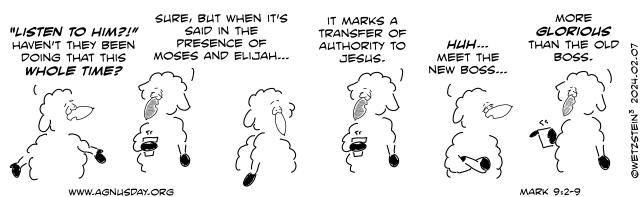 Lent/Easter DatesFebruary 13, Fasnacht Dinner provided by the youth. 6:00 pm. Pastor will offer a PowerPoint on Lent.February 14, Ash Wednesday Services, 6:00 am and 7:00 pmFebruary 21, Lent 1 at St. John Lutheran at 7:00 pmFebruary 28, Lent 2 at Garman Lutheran at 7:00 pmMarch 6, Lent 3 at Grace Lutheran at 7:00 pmMarch 10, Healing Service on Sunday morning, 9:30 amMarch 13, Lent 4 at St. John Lutheran at 7:00 pmMarch 20, Lent 5 at Garman Lutheran at 7:00 pmMarch 24, Sunday of the Passion, Reading Passion of St. Mark, 9:30 am	volunteer readers needed. Sign-up sheet on the tower bulletin boardMarch 28, Maundy Thursday, 7:00 pmMarch 29, Good Friday, St. James, 7:00 pmMarch 30, Holy Saturday Easter Egg Hunt, 11:00 amMarch 31, Resurrection of Our Lord, 6:00 am and 9:30 amApril 7, Holy Humor Sunday, 9:30 am